Форма бланка утверждена РешениемМС МО «Купчино» от 24.10.2019 № 14проект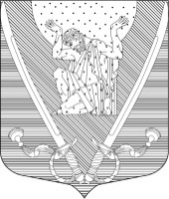 МУНИЦИПАЛЬНЫЙ СОВЕТвнутригородского муниципального образованияСанкт-Петербургамуниципальный округ Купчино6 СОЗЫВ (2019-2024 г.г.)Р Е Ш Е Н И Е  № хххх.02.2020 г.                                                                                                     Санкт-ПетербургСодержание:  «Об утверждении Порядка принятия решения о применении к депутату, члену выборного органа местного самоуправления, выборному должностному лицу местного самоуправления мер ответственности, указанных в части 73-1 статьи 40 Федерального закона от 06.10.2003 № 131-ФЗ «Об общих принципах организации местного самоуправления в Российской Федерации»В соответствии со статьей 40 Федерального закона от 06.10.2003 № 131-ФЗ «Об общих принципах организации местного самоуправления в Российской Федерации» Муниципальный Совет     Р  Е  Ш  И  Л   :Утвердить Порядок принятия решения о применении к депутату, члену выборного органа местного самоуправления, выборному должностному лицу местного самоуправления мер ответственности, указанных в части 73-1 статьи 40 Федерального закона от 06.10.2003 № 131-ФЗ «Об общих принципах организации местного самоуправления в Российской Федерации» согласно приложению к настоящему решению.Настоящее Решение вступает в силу с момента его обнародования в установленном Уставом внутригородского муниципального образования Санкт- Петербурга муниципальный округ Купчино порядке.Контроль за исполнением решения возложить на Главу муниципального образования А.В. Пониматкина.Глава муниципального образования -Председатель Муниципального Совета                                                 А.В. ПониматкинПриложение к решению МС МО «Купчино»от ХХ.ХХ.2020 г. № ХХПорядокпринятия решения о применении к депутату, члену выборного органа местного самоуправления, выборному должностному лицу местного самоуправления мер ответственности, указанных в части 73-1 статьи 40 Федерального закона от 06.10.2003        № 131-ФЗ «Об общих принципах организации местного самоуправления в Российской Федерации»Статья 1.1. К депутату, члену выборного органа местного самоуправления, выборному должностному лицу местного самоуправления, представившим недостоверные или неполные сведения о своих доходах, расходах, об имуществе и обязательствах имущественного характера, а также сведения о доходах, расходах, об имуществе и обязательствах имущественного характера своих супруги (супруга) и несовершеннолетних детей, если искажение этих сведений является несущественным, могут быть применены следующие меры ответственности в соответствии с частью 73-1 статьи 40 Федерального закона от 06.10.2003        № 131-ФЗ «Об общих принципах организации местного самоуправления в Российской Федерации» (далее – меры ответственности):1) предупреждение;2) освобождение депутата, члена выборного органа местного самоуправления от должности в представительном органе муниципального образования, выборном органе местного самоуправления с лишением права занимать должности в представительном органе муниципального образования, выборном органе местного самоуправления до прекращения срока его полномочий;3) освобождение от осуществления полномочий на постоянной основе с лишением права осуществлять полномочия на постоянной основе до прекращения срока его полномочий;4) запрет занимать должности в представительном органе муниципального образования, выборном органе местного самоуправления до прекращения срока его полномочий;5) запрет исполнять полномочия на постоянной основе до прекращения срока его полномочий.2. Основанием для рассмотрения вопроса о применении в отношении лиц, указанных в части 1 настоящей статьи Порядка, меры ответственности является заявление Губернатора Санкт-Петербурга, предусмотренного частью 73-1 статьи 40 Федерального закона от 06.10.2003 № 131-ФЗ «Об общих принципах организации местного самоуправления в Российской Федерации» (далее - заявление).3. Решение о применении к депутату, члену выборного органа местного самоуправления, выборному должностному лицу местного самоуправления меры ответственности, предусмотренной часть 1 статьи 1 настоящего Порядка (далее – решение), принимается Муниципальным Советом внутригородского муниципального образования Санкт-Петербурга муниципальный округ Купчино (далее – Муниципальный Совет).Статья 21. При поступлении в Муниципальный Совет заявления Глава муниципального образования - председатель Муниципального Совета (далее – председатель Муниципального Совета) в 7-дневный срок:- письменно уведомляет о содержании поступившего заявления лицо, в отношении которого поступило заявление, а также о дате, времени и месте его рассмотрения;- предлагает лицу, в отношении которого поступило заявление дать письменные пояснения по существу выявленных нарушений, которые будут оглашены при рассмотрении заявления Муниципальным Советом.2. Вопрос о применении к лицам, указанным в части 1 статьи 1 Порядка, меры ответственности, должен быть рассмотрен Муниципальным Советом на очередном заседании, но не позднее 30 дней со дня поступления в Муниципальный Совет заявления.3. Неявка лица, в отношении которого поступило заявление своевременно извещенного о месте и времени заседания Муниципального Совета, не препятствует рассмотрению заявления.4. В ходе рассмотрения вопроса по поступившему заявлению председатель Муниципального Совета:- оглашает поступившее заявление;- разъясняет присутствующим депутатам Муниципального Совета недопустимость конфликта интересов при рассмотрении вопроса о применении меры ответственности и предлагает указать наличие такого факта у лиц, присутствующих на заседании, при его наличии самоустраниться, либо предлагает депутатам Муниципального Совета разрешить вопрос об отстранении от принятия решения о применении меры ответственности депутата, имеющего конфликт интересов;- объявляет о наличии кворума для решения вопроса о применении меры ответственности;- оглашает письменные пояснения лица, в отношении которого поступило заявление и предлагает ему выступить по рассматриваемому вопросу;- предлагает депутатам Муниципального Совета и иным лицам, присутствующим на заседании Муниципального Совета, высказать мнения относительно рассматриваемого вопроса;- объявляет о начале голосования.5. Депутат Муниципального Совета, в отношении которого поступило заявление, не принимает участие в голосовании.6. По итогам голосования Муниципальным Советом утверждается протокол и принимается определенное итогами голосования решение. 7. Решение принимается большинством голосов от установленной численности депутатов Муниципального Совета.     8. При принятии решения депутаты Муниципального Совета руководствуются следующими принципами: справедливость, соразмерность, пропорциональность и неотвратимость.9. Решение принимается с учетом характера совершенного правонарушения, его тяжести, обстоятельств, при которых оно совершено, а также с учетом особенностей личности правонарушителя, предшествующих результатов исполнения им своих должностных обязанностей (полномочий), соблюдения им других ограничений, запретов и обязанностей, установленных в целях противодействия коррупции.10. Решение оформляется в письменной форме и должно содержать:а) фамилию, имя, отчество (последнее – при наличии);б) должность;в) мотивированное обоснование, позволяющее считать искажения представленных сведений о доходах, расходах, об имуществе и обязательствах имущественного характера, сведений о доходах, расходах, об имуществе и обязательствах имущественного характера своих супруги (супруга) и несовершеннолетних детей несущественными;г) принятую меру ответственности с обоснованием применения избранной меры ответственности;д) срок действия меры ответственности (при наличии).11. В случае если заявление поступило в отношении председателя Муниципального Совета, действия, предусмотренные частью 1 настоящей статьи Порядка, совершаются, заседание Муниципального Совета для рассмотрения вопроса о применении меры ответственности созывается и проходит под председательством председателя Комиссии по противодействию коррупции в органах местного самоуправления внутригородского муниципального образования Санкт-Петербурга муниципальный округ Купчино (далее – Комиссия). Если председателем Комиссии является председатель Муниципального Совета, то действия, предусмотренные абзацем первым настоящей части Порядка, совершаются заместителем Комиссии.  Статья 31. Лицу, в отношении которого было вынесено решение, заверенная копия решения, направляется в течение 3 рабочих дней со дня принятия такого решения заказным письмом с уведомлением о вручении либо вручается лично под роспись.2. Губернатору Санкт-Петербурга заверенная копия решения направляется по почте  заказным письмом с уведомлением о  вручении в течение 3 рабочих дней со дня его принятия.3. Решение о применении меры ответственности подлежит опубликованию (обнародованию) в порядке, предусмотренном Уставом внутригородского муниципального образования Санкт- Петербурга муниципальный округ Купчино, в течение 5 рабочих дней со дня его принятия. 192212,  Санкт-Петербург,  ул. Будапештская,  дом № 19,  корп.№ 1;  тел.  (812) 7030410,  e-mail: mocupсh@gmail.com.